x________________________________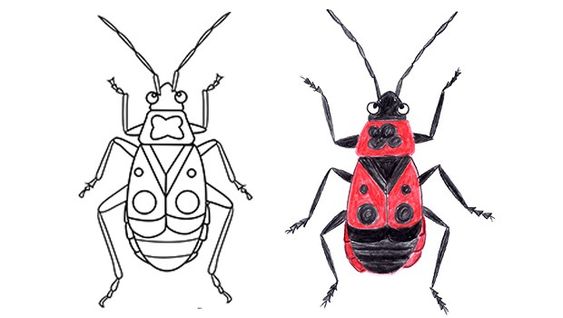 